МЕЖДУНАРОДНЫЙ ЦЕНТР ИННОВАЦИОННЫХ ИССЛЕДОВАНИЙ«OMEGA SCIENCE»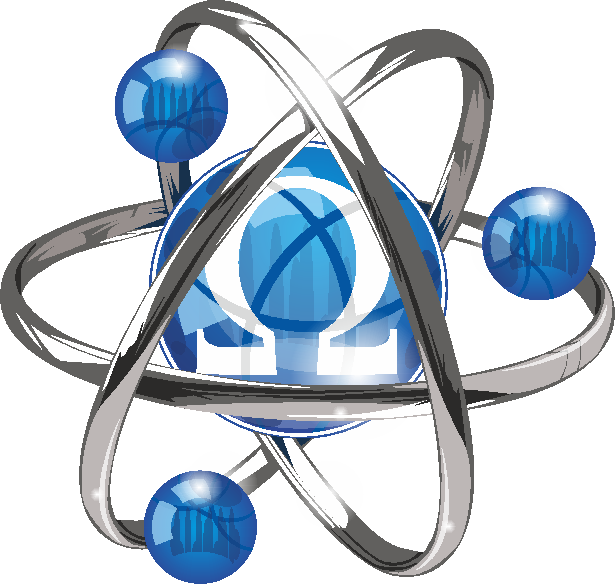 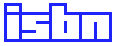 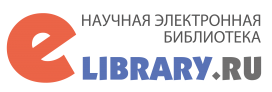 Международная научно-практическая конференцияКОНЦЕПЦИЯ ДИНАМИЧЕСКОГО РАВНОВЕСИЯ В НОВЫХ ТЕХНОЛОГИЯХШИФР КОНФЕРЕНЦИИ: KON-TT-3622 октября 2017г.г. Казань, РФ ОБЩАЯ ИНФОРМАЦИЯПриглашаем принять участие в Международной научно-практической конференции. Цель: повышение значимости интеллектуального капитала, как важнейшего фактора инновационного развития науки. Задачи – проанализировать и оценить проводимые научные исследования с точки зрения их результативности и применимости; способствовать внедрению современных инновационных технологий; проследить историю развития и современное состояние науки.Всем участникам конференции высылается сертификат участника, подтверждающий участие в конференции.ОСНОВНЫЕ СЕКЦИИ КОНФЕРЕНЦИИИнженерная геометрия и компьютерная графика.Машиностроение и машиноведение.Строительство и архитектура.Процессы и машины агроинженерных систем.Авиационная и ракетно-космическая техника.Электроника и электротехника.Приборостроение, метрология и информационно-измерительные приборы и системы.Радиотехника и связь.Проектирование и конструкцииАнализ, управление и обработка информацииИнформатика, вычислительная техника и управление.Электромеханика и электрические аппаратыМеталлургия и материаловедение.Технология обработки и хранения и переработки материалов и веществНанотехнологии и наноматериалыСистемы безопасности различных отраслейПринимаются так же материалы по другим направлениям, соответствующим теме конференцииПУБЛИКАЦИЯ ИТОГОВ КОНФЕРЕНЦИИПо итогам конференции в течение 7 рабочих дней будет издан сборник статей, который будет размещен на сайте os-russia.com и в научной электронной библиотеке elibrary.ru и зарегистрирован в базеРИНЦ (Российский индекс научного цитирования)В приложении к сборнику будут размещены приказ о проведении конференции и акт о результатах ее проведенияСборнику присваиваются индексы УДК, ББK и ISBN.КАК СТАТЬ УЧАСТНИКОМ КОНФЕРЕНЦИИ?1. Желающие принять участие в конференции должны выслать до 22 октября 2017г. включительно на nauka@os-russia.com следующие материалы: а) статью, оформленную в соответствии с требованиями и образцом, представленным далее;б) анкету участника конференции, оформленную по образцу, который представлен далее;в) отсканированную (сфотографированную) квитанцию.В имени файла необходимо указать фамилию автора (первого автора, если авторов несколько) (например: Марков Е.Е.-статья, Марков Е.Е.-анкета, Марков Е.Е.-квитанция). В теме письма укажите: Шифр конференции, номер секции, Фио автора. (например: KON-TT-36, 15, Марков). При получении материалов Оргкомитет проводит рецензирование материалов и в течение 2 рабочих дней направляет на электронный адрес автора письмо с подтверждением принятия материалов, либо необходимостью внесения правок. Организационный комитет оставляет за собой право отбора заявок, отклонения материалов, представленных с нарушением установленных требований, либо не содержащих достаточной научной новизны. Участники, не получившие подтверждения, просьба продублировать материалы либо связаться с Оргкомитетом.2. Возможна отправка материалов (статья и анкета) для предварительной проверки. После проверки автору будет направлено письмо с результатами проверки и подробной инструкцией для оплаты организационного взноса3. Публикация статей будет осуществляться только после оплаты организационного взноса. Обязательно присылайте по электронной почте скан-копию (фотографию) документа, подтверждающего оплату!4. При необходимости выдается справка о принятии статьи к публикации, которая изготавливается в течение 2 рабочих дней5. Возможна отправка материалов с указанием в теме письма «На ближайшую конференцию» для включения материалов в сборник очередной конференцииРАССЫЛКА СБОРНИКОВ И СЕРТИФИКАТОВРассылка сборников и сертификатов осуществляется в течение 10 рабочих дней после проведения конференции. Почтовая отправка сборников и сертификатов осуществляется бесплатно. Если Вы в течение 21 дня после конференции не получили печатный сборник, то напишите нам и мы вышлем Вам трек-номер почтового отправления для отслеживания местонахождения бандероли со сборником и сертификатом. ФИНАНСОВЫЕ УСЛОВИЯС целью возмещения организационных, издательских и почтовых расходов авторам необходимо оплатить орг. взнос.РЕКВИЗИТЫ ДЛЯ ОПЛАТЫПолучатель ООО «ОМЕГА САЙНС»ИНН 0274 186 220	КПП 0274 01 001Р/С 407 028 105 060 000 077 75Башкирское отделение 8598 ПАО СбербанкБИК 048 073 601 Кор счет 301 018 103 000 000 006 01 в РКЦ НБ РБНазначение «За участие в конференции ФИО. Без НДС».2. Заполненную квитанцию можно скачать по ссылке «Квитанция» либо на нашем сайте в разделе «Реквизиты»3. Возможна on-line оплата организационного взноса на нашем сайте os-russia.в разделе «On-line оплата»4. Для получения реквизитов участникам из других стран необходимо обратиться к организаторам: nauka@os-russia.comАНКЕТА УЧАСТНИКАТРЕБОВАНИЯ К МАТЕРИАЛАМОБРАЗЕЦ ОФОРМЛЕНИЯТИПОВЫЕ ВЫХОДНЫЕ ДАННЫЕМарков Е.Е. Технологии накопителей энергии[Текст] / Е.Е. Марков// Сборник статей Международной научно-практической конференции «Роль науки в развитии общества» (Самара, 11.01.2017 г.). – Уфа: Омега сайнс, 2017. – 266 с.ОРГКОМИТЕТМЕЖДУНАРОДНЫЙ ЦЕНТР ИННОВАЦИОННЫХ ИССЛЕДОВАНЙЙ  «ОМЕГА САЙНС»os-russia.com     ||      nauka@os-russia.com+7 960-800-41-99     ||     +7 347 299 41 99С информационными сообщениями по конференциям, научным журналам, коллективным и авторским монографиям можно ознакомиться на нашем сайте os-russia.com УслугаСтоимостьСтоимостьУслугаДля участников из РФДля иностранных участниковПубликация 1 страницы текста130 руб.5$Получение 1 авторского печатного экземпляра сборникаБесплатноБесплатноПолучение 1 дополнительного печатного экземпляра сборника300 руб.12$Сертификат участникаБесплатноБесплатноСправка о принятии статьи (по запросу в течение 2 рабочих дней)БесплатноБесплатноАвт.1Авт.2Авт.3Фамилия, имя, отчество (полностью)Уч. Звание, уч. степеньМесто работы/учебы, должность/курсКонтактный телефон и e-mailТема статьиСекция/направление (см раздел : Основные секции конференции)Сколько дополнительных экземпляров сборника требуется (один печатный сборник высылается бесплатно).Адрес для отправки сборника и ФИО получателя бандеролиКому:Куда:Кому:Куда:Кому:Куда:Шифр конференции, адрес для отправки материаловKON-TT-36, nauka@os-russia.comKON-TT-36, nauka@os-russia.comKON-TT-36, nauka@os-russia.comАктуальность. Статья должна быть выполнена на актуальную тему и содержать результаты самостоятельного исследования, а также не должна быть опубликована ранее или направлена для публикации в другие издания.Ответственность. За содержание и грамотность материалов, предоставляемых в редакцию, юридическую и иную ответственность несут авторы. Статья будет напечатана в авторской редакции, поэтому она должна быть тщательно подготовлена. Оригинальность / уникальность статьи по системе http://www.antiplagiat.ru должна быть не менее 65%Требования к оформлениюФормат страницы: А4 (210x297 мм),Ориентация - книжная;Поля (верхнее, нижнее, левое, правое) - 20 мм;Шрифт: кегль - 14, тип: Times New RomanМежстрочный интервал – полуторный. Нумерация страниц не ведетсяОчередность изложения материала в статьеУДК (Универсальная десятичная классификация). УДК можно найти на сайте: http://teacode.com/online/udc/Имя, отчество и фамилии авторов на русском языке.Ученая степень и звание, место работы/ учебы и город.E-mail автора Заглавными буквами название работы на русском языке.Аннотация (не более 500 символов)Ключевые слова (5-7 слов)Пункты 2,3,5,6,7 на английском языке (по желанию)Текст статьиСписок использованной литературыЗнак копирайта (©), с указанием автора, и года (2017).Аннотация - краткое содержание статьи, включающее актуальность, цель, метод исследования и итоговый результат.Ключевые слова- это слова, которые являются в статье наиболее значимыми и максимально точно характеризуют предмет и область исследования.Литература оформляется под названием «Список использованной литературы:» по ГОСТ Р 7.0.5-2008. В тексте обозначается квадратными скобками с указанием номера источника по списку и через запятую – номера страницы.Например: [5, с. 115].Рисунки и таблицы должны быть вставлены в текст и пронумерованы. Название и номера рисунков указываются по центру под рисунками, названия и номера таблиц по центру – над таблицамиПример:                   Рис. 1. Название рисункаПример:                                            Таблица 1. Название таблицыКоличество авторов - не более 3.Объем статьи-  от 3 страниц формата A4УДК 330Е.Е. Марков к. т. , доцент ОГУ, г. Оренбург, РФЕ-mail: markovee@mail.ruТЕХНОЛОГИИ НАКОПИТЕЛЕЙ ЭНЕРГИИАннотация       Актуальность. Цель. Метод. Результат. Выводы.Ключевые слова:Слово, слово, слово, слово, слово       Текст. Текст. «Цитата» [1, с. 35]. Текст(см. табл. 1). Таблица 1. Название таблицы      Текст. Текст (рис 1.).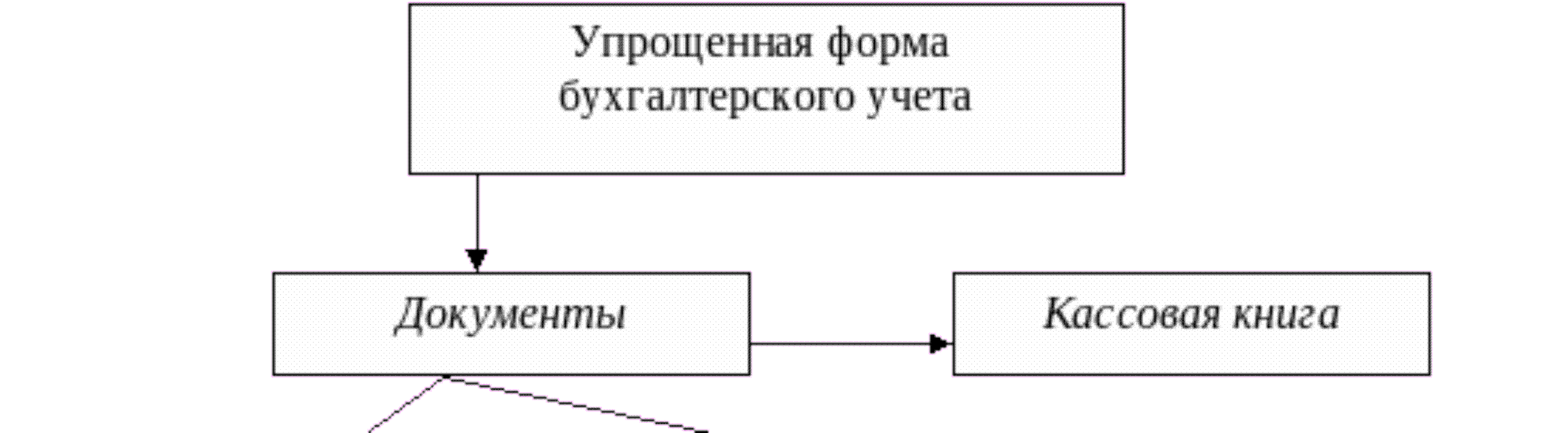 Рис. 1. Название рисунка       Текст. Текст.Список использованной литературы:Литература.Литература.© Е.Е. Марков, 2017